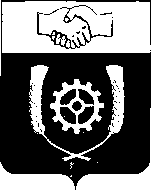 РОССИЙСКАЯ ФЕДЕРАЦИЯ                                  АДМИНИСТРАЦИЯМУНИЦИПАЛЬНОГО РАЙОНА            КЛЯВЛИНСКИЙ          Самарской области        ПОСТАНОВЛЕНИЕ         2021г. №  О внесении изменений в постановление администрации муниципального района Клявлинский Самарской области от 10.12.2020 г. № 534 «Об утверждении Административного регламента предоставления муниципальной услуги «Выдача градостроительных планов земельных участков для проектирования объектов капитального строительства на территории муниципального района Клявлинский Самарской области» В соответствии с Федеральным законом от 27.07.2010 г. № 210-ФЗ «Об организации предоставления государственных и муниципальных услуг», постановлением администрации муниципального района Клявлинский от 20.06.2019 г. № 221 «Об утверждении Порядка разработки и утверждения административных регламентов предоставления муниципальных услуг», в целях приведения нормативно – правовой базы муниципального района Клявлинский Самарской области в соответствие действующему законодательству Администрация муниципального района Клявлинский, ПОСТАНОВЛЯЕТ:1. Внести в постановление администрации муниципального района Клявлинский Самарской области от 10.12.2020 г. № 534 «Об утверждении Административного регламента предоставления муниципальной услуги «Выдача градостроительных планов земельных участков для проектирования объектов капитального строительства на территории муниципального района Клявлинский Самарской области»  следующие изменения:1.1. В Административном регламенте предоставления муниципальной услуги «Выдача градостроительных планов земельных участков для проектирования объектов капитального строительства на территории муниципального района Клявлинский Самарской области»:1.1.1. Пункт 2.6 дополнить подпунктом 3 следующего содержания:«3) правоустанавливающие документы на земельный участок, если указанные документы (их копии или сведения, содержащиеся в них) отсутствуют в Едином государственном реестре недвижимости, за исключением случая, предусмотренного частью 1.1 статьи 57.3 Градостроительного кодекса Российской Федерации.»;1.1.2. Пункт 2.7 дополнить подпунктом 5 следующего содержания:«5) схема расположения земельного участка или земельных участков на кадастровом плане территории в случае, предусмотренном частью 1.1 статьи 57.3 Градостроительного кодекса Российской Федерации.»;1.1.3. Пункт 2.11 дополнить подпунктом 5 следующего содержания:«5) отсутствие утвержденных проекта межевания территории и (или) схемы расположения земельного участка или земельных участков на кадастровом плане территории в случае, предусмотренном частью 1.1 статьи 57.3 Градостроительного кодекса Российской Федерации.»;1.1.4.	Приложение 1 изложить в новой редакции согласно приложению к настоящему постановлению2. Опубликовать настоящее постановление в районной газете «Знамя Родины» и разместить его на официальном сайте администрации муниципального района Клявлинский в информационно-телекоммуникационной сети «Интернет». 3. Настоящее Постановление вступает в силу после его официального опубликования.4. Контроль за выполнением настоящего постановления возложить на начальника отдела архитектуры и градостроительства администрации муниципального района Клявлинский Самарской области Иванова Е.А.     Глава муниципального      района Клявлинский                                                                                         И.Н. Соловьев       ФроловаИВПриложение к постановлению администрации муниципального района Клявлинскийот___________ № _____Приложение №1к административному регламенту предоставления   муниципальной услуги «Выдача градостроительных планов земельных участков для проектирования объектов капитального строительства на территории муниципального района Алексеевский Самарской области»Руководителю уполномоченного органа                                                                наименование руководителя и уполномоченного органа                                                _______________________________________________________                                                _______________________________________________________                                                   ____________________________________________________                                                                     наименование и место нахождения заявителя (для юридического лица), а также                                                                         номер  записи о государственной регистрации юридического лица в едином государственном                                                                       реестре юридических лиц, идентификационный номер налогоплательщика_____________________________________________________________________________________________________________________________________________________________________фамилия, имя и (при наличии) отчество, место жительства заявителя, реквизиты документа, удостоверяющего личность заявителя (для гражданина);______________________________________________________________________________________________________________почтовый адрес и (или) адрес электронной почты для связи с заявителемтел. ___________________________________________ЗАЯВЛЕНИЕна выдачу градостроительного плана земельного участкаПрошу выдать градостроительный план земельного участка _____________________________________________________________________________(указать сведения, позволяющие идентифицировать  земельный участок: кадастровый номер земельного участка, либо реквизиты утверждённого проекта планировки или проекта межевания территории и (или) схемы расположения земельного участка или земельных участков на кадастровом плане территории, в соответствии с которыми образуется земельный участок и условный номер образуемого земельного участка)расположенного по адресу: ____________________________________________________________________________________________________________,для _________________________________________________________________________________________________________________________________(указать планируемое использование земельного участка (строительство или реконструкция) и планируемое назначение объекта капитального строительства)На указанном земельном участке (земле) планируется строительство объекта (объектов) капитального строительства. Планируемый срок ввода в эксплуатацию объекта капитального строительства: ______ (указать месяц) 20__ года. Планируемая величина необходимой подключаемой нагрузки:а) электроэнергии __________;б) газоснабжения ___________;в) теплоснабжения ___________;г) холодного водоснабжения ______________;д) горячего водоснабжения _________________;е) водоотведения ________________.Назначение использования газа ____________________Документы, являющиеся результатом предоставления муниципальной услуги, прошу:- вручить лично;- отправить посредством почтовой связи;- в форме электронного документа, подписанного электронной подписью.Даю  согласие  на  обработку  моих  персональных  данных,  указанных  в заявлении в порядке, установленном законодательством Российской Федерации о персональных данных.(подпись)(фамилия, имя и (при наличии) отчество подписавшего лица, М.П.наименование должности подписавшего лица 